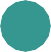 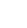 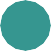 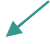 Act 1 of The Diary of Anne FrankThe play takes place during	in Holland.The Nazis have taken control of Amsterdam.Anne Frank, her family, and the Van Daan family are forced to hide in an	.Mr. Kraler and Miep are helping to hide the	.At the end of act 1, the characters are just getting to know each other and beginning to settle into their new home.SlideSlideSlideFinding ThemeTo find a theme	ExampleThink about the conflict and howthe characters	to the conflict.Look for repeated actions.Think about the topic being.Restate the message about the topic, or theme, in a single statement.Conflict: The Franks have to hide in an attic because of the Nazi regime.actions: Act 1shows characters performing acts of kindness and bravery.	: One topic is kindness and bravery.Theme: Wartime can bring out the best in people.Slide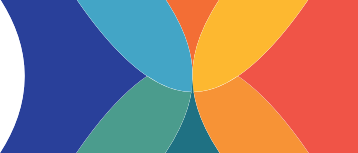 Theme and Conflict in The Diary of Anne Frank